ATTENTION: This is an electronic form in FamLink. This Word version must only be used when FamLink is not available.ATTENTION: This is an electronic form in FamLink. This Word version must only be used when FamLink is not available.ATTENTION: This is an electronic form in FamLink. This Word version must only be used when FamLink is not available.ATTENTION: This is an electronic form in FamLink. This Word version must only be used when FamLink is not available.ATTENTION: This is an electronic form in FamLink. This Word version must only be used when FamLink is not available.ATTENTION: This is an electronic form in FamLink. This Word version must only be used when FamLink is not available.ATTENTION: This is an electronic form in FamLink. This Word version must only be used when FamLink is not available.ATTENTION: This is an electronic form in FamLink. This Word version must only be used when FamLink is not available.ATTENTION: This is an electronic form in FamLink. This Word version must only be used when FamLink is not available.ATTENTION: This is an electronic form in FamLink. This Word version must only be used when FamLink is not available.ATTENTION: This is an electronic form in FamLink. This Word version must only be used when FamLink is not available.ATTENTION: This is an electronic form in FamLink. This Word version must only be used when FamLink is not available.ATTENTION: This is an electronic form in FamLink. This Word version must only be used when FamLink is not available.ATTENTION: This is an electronic form in FamLink. This Word version must only be used when FamLink is not available.ATTENTION: This is an electronic form in FamLink. This Word version must only be used when FamLink is not available.ATTENTION: This is an electronic form in FamLink. This Word version must only be used when FamLink is not available.ATTENTION: This is an electronic form in FamLink. This Word version must only be used when FamLink is not available.ATTENTION: This is an electronic form in FamLink. This Word version must only be used when FamLink is not available.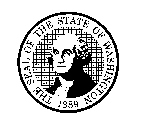 DEPARTMENT OF CHILDREN, YOUTH, AND FAMILIES (DCYF)Visit PlanDEPARTMENT OF CHILDREN, YOUTH, AND FAMILIES (DCYF)Visit PlanDEPARTMENT OF CHILDREN, YOUTH, AND FAMILIES (DCYF)Visit PlanDEPARTMENT OF CHILDREN, YOUTH, AND FAMILIES (DCYF)Visit PlanDEPARTMENT OF CHILDREN, YOUTH, AND FAMILIES (DCYF)Visit PlanDEPARTMENT OF CHILDREN, YOUTH, AND FAMILIES (DCYF)Visit PlanDEPARTMENT OF CHILDREN, YOUTH, AND FAMILIES (DCYF)Visit PlanDEPARTMENT OF CHILDREN, YOUTH, AND FAMILIES (DCYF)Visit PlanDEPARTMENT OF CHILDREN, YOUTH, AND FAMILIES (DCYF)Visit PlanDEPARTMENT OF CHILDREN, YOUTH, AND FAMILIES (DCYF)Visit PlanDEPARTMENT OF CHILDREN, YOUTH, AND FAMILIES (DCYF)Visit PlanDEPARTMENT OF CHILDREN, YOUTH, AND FAMILIES (DCYF)Visit PlanDATEDATEVISIT PLAN IDVISIT PLAN IDVISIT PLAN IDREFERRING CA WORKER’S NAMEREFERRING CA WORKER’S NAMEREFERRING CA WORKER’S NAMEREFERRING CA WORKER’S NAMEREFERRING CA WORKER’S NAMEREFERRING CA WORKER’S NAMEREFERRING CA WORKER’S NAMEREFERRING CA WORKER’S NAMEREFERRING CA WORKER’S NAMEREFERRING CA WORKER’S NAMEREFERRING CA WORKER’S NAMEREFERRING CA WORKER’S NAMEREFERRING CA WORKER’S NAMEPHONE NUMBER (AND AREA CODE)PHONE NUMBER (AND AREA CODE)PHONE NUMBER (AND AREA CODE)PHONE NUMBER (AND AREA CODE)PHONE NUMBER (AND AREA CODE)DCYF STAFF E-MAILDCYF STAFF E-MAILDCYF STAFF E-MAILDCYF STAFF E-MAILDSHS OFFICEDSHS OFFICEDSHS OFFICEDSHS OFFICEDSHS OFFICEDSHS OFFICEDSHS OFFICEDSHS OFFICEDSHS OFFICEFAX NUMBER (AND AREA CODE)FAX NUMBER (AND AREA CODE)FAX NUMBER (AND AREA CODE)FAX NUMBER (AND AREA CODE)FAX NUMBER (AND AREA CODE)DCYF SUPERVISOR’S NAMEDCYF SUPERVISOR’S NAMEDCYF SUPERVISOR’S NAMEDCYF SUPERVISOR’S NAMEDCYF SUPERVISOR’S NAMEDCYF SUPERVISOR’S NAMEDCYF SUPERVISOR’S NAMEDCYF SUPERVISOR’S NAMEDCYF SUPERVISOR’S NAMEDCYF SUPERVISOR’S NAMEDCYF SUPERVISOR’S NAMEDCYF SUPERVISOR’S NAMEDCYF SUPERVISOR’S NAMEPHONE NUMBER (AND AREA CODE)PHONE NUMBER (AND AREA CODE)PHONE NUMBER (AND AREA CODE)PHONE NUMBER (AND AREA CODE)PHONE NUMBER (AND AREA CODE)Visit TypeVisit TypeVisit TypeVisit TypeVisit TypeVisit TypeVisit TypeVisit TypeVisit TypeVisit TypeVisit TypeVisit TypeVisit TypeVisit TypeVisit TypeVisit TypeVisit TypeVisit Type:    Parent / child visit       Sibling visitMethod:    In person       Electronic       In person and electronicTransportation:	  With transportation       Without transportation       Transportation only Provider Type:	  Contracted	  Relative / suitable adult caregiver       Foster parent       Case aide / intern	  Volunteer	  Other      	Preferred Provider:      Reason for Plan / Referral:   Initial       Re-referral - parent no showed or missed three (3) consecutive visits   Re-referral - provider dropped       Update- Changes to visit location, frequency, duration or level of supervision  Re-authorization – all supervised visits every three (3) monthsVisit Type:    Parent / child visit       Sibling visitMethod:    In person       Electronic       In person and electronicTransportation:	  With transportation       Without transportation       Transportation only Provider Type:	  Contracted	  Relative / suitable adult caregiver       Foster parent       Case aide / intern	  Volunteer	  Other      	Preferred Provider:      Reason for Plan / Referral:   Initial       Re-referral - parent no showed or missed three (3) consecutive visits   Re-referral - provider dropped       Update- Changes to visit location, frequency, duration or level of supervision  Re-authorization – all supervised visits every three (3) monthsVisit Type:    Parent / child visit       Sibling visitMethod:    In person       Electronic       In person and electronicTransportation:	  With transportation       Without transportation       Transportation only Provider Type:	  Contracted	  Relative / suitable adult caregiver       Foster parent       Case aide / intern	  Volunteer	  Other      	Preferred Provider:      Reason for Plan / Referral:   Initial       Re-referral - parent no showed or missed three (3) consecutive visits   Re-referral - provider dropped       Update- Changes to visit location, frequency, duration or level of supervision  Re-authorization – all supervised visits every three (3) monthsVisit Type:    Parent / child visit       Sibling visitMethod:    In person       Electronic       In person and electronicTransportation:	  With transportation       Without transportation       Transportation only Provider Type:	  Contracted	  Relative / suitable adult caregiver       Foster parent       Case aide / intern	  Volunteer	  Other      	Preferred Provider:      Reason for Plan / Referral:   Initial       Re-referral - parent no showed or missed three (3) consecutive visits   Re-referral - provider dropped       Update- Changes to visit location, frequency, duration or level of supervision  Re-authorization – all supervised visits every three (3) monthsVisit Type:    Parent / child visit       Sibling visitMethod:    In person       Electronic       In person and electronicTransportation:	  With transportation       Without transportation       Transportation only Provider Type:	  Contracted	  Relative / suitable adult caregiver       Foster parent       Case aide / intern	  Volunteer	  Other      	Preferred Provider:      Reason for Plan / Referral:   Initial       Re-referral - parent no showed or missed three (3) consecutive visits   Re-referral - provider dropped       Update- Changes to visit location, frequency, duration or level of supervision  Re-authorization – all supervised visits every three (3) monthsVisit Type:    Parent / child visit       Sibling visitMethod:    In person       Electronic       In person and electronicTransportation:	  With transportation       Without transportation       Transportation only Provider Type:	  Contracted	  Relative / suitable adult caregiver       Foster parent       Case aide / intern	  Volunteer	  Other      	Preferred Provider:      Reason for Plan / Referral:   Initial       Re-referral - parent no showed or missed three (3) consecutive visits   Re-referral - provider dropped       Update- Changes to visit location, frequency, duration or level of supervision  Re-authorization – all supervised visits every three (3) monthsVisit Type:    Parent / child visit       Sibling visitMethod:    In person       Electronic       In person and electronicTransportation:	  With transportation       Without transportation       Transportation only Provider Type:	  Contracted	  Relative / suitable adult caregiver       Foster parent       Case aide / intern	  Volunteer	  Other      	Preferred Provider:      Reason for Plan / Referral:   Initial       Re-referral - parent no showed or missed three (3) consecutive visits   Re-referral - provider dropped       Update- Changes to visit location, frequency, duration or level of supervision  Re-authorization – all supervised visits every three (3) monthsVisit Type:    Parent / child visit       Sibling visitMethod:    In person       Electronic       In person and electronicTransportation:	  With transportation       Without transportation       Transportation only Provider Type:	  Contracted	  Relative / suitable adult caregiver       Foster parent       Case aide / intern	  Volunteer	  Other      	Preferred Provider:      Reason for Plan / Referral:   Initial       Re-referral - parent no showed or missed three (3) consecutive visits   Re-referral - provider dropped       Update- Changes to visit location, frequency, duration or level of supervision  Re-authorization – all supervised visits every three (3) monthsVisit Type:    Parent / child visit       Sibling visitMethod:    In person       Electronic       In person and electronicTransportation:	  With transportation       Without transportation       Transportation only Provider Type:	  Contracted	  Relative / suitable adult caregiver       Foster parent       Case aide / intern	  Volunteer	  Other      	Preferred Provider:      Reason for Plan / Referral:   Initial       Re-referral - parent no showed or missed three (3) consecutive visits   Re-referral - provider dropped       Update- Changes to visit location, frequency, duration or level of supervision  Re-authorization – all supervised visits every three (3) monthsVisit Type:    Parent / child visit       Sibling visitMethod:    In person       Electronic       In person and electronicTransportation:	  With transportation       Without transportation       Transportation only Provider Type:	  Contracted	  Relative / suitable adult caregiver       Foster parent       Case aide / intern	  Volunteer	  Other      	Preferred Provider:      Reason for Plan / Referral:   Initial       Re-referral - parent no showed or missed three (3) consecutive visits   Re-referral - provider dropped       Update- Changes to visit location, frequency, duration or level of supervision  Re-authorization – all supervised visits every three (3) monthsVisit Type:    Parent / child visit       Sibling visitMethod:    In person       Electronic       In person and electronicTransportation:	  With transportation       Without transportation       Transportation only Provider Type:	  Contracted	  Relative / suitable adult caregiver       Foster parent       Case aide / intern	  Volunteer	  Other      	Preferred Provider:      Reason for Plan / Referral:   Initial       Re-referral - parent no showed or missed three (3) consecutive visits   Re-referral - provider dropped       Update- Changes to visit location, frequency, duration or level of supervision  Re-authorization – all supervised visits every three (3) monthsVisit Type:    Parent / child visit       Sibling visitMethod:    In person       Electronic       In person and electronicTransportation:	  With transportation       Without transportation       Transportation only Provider Type:	  Contracted	  Relative / suitable adult caregiver       Foster parent       Case aide / intern	  Volunteer	  Other      	Preferred Provider:      Reason for Plan / Referral:   Initial       Re-referral - parent no showed or missed three (3) consecutive visits   Re-referral - provider dropped       Update- Changes to visit location, frequency, duration or level of supervision  Re-authorization – all supervised visits every three (3) monthsVisit Type:    Parent / child visit       Sibling visitMethod:    In person       Electronic       In person and electronicTransportation:	  With transportation       Without transportation       Transportation only Provider Type:	  Contracted	  Relative / suitable adult caregiver       Foster parent       Case aide / intern	  Volunteer	  Other      	Preferred Provider:      Reason for Plan / Referral:   Initial       Re-referral - parent no showed or missed three (3) consecutive visits   Re-referral - provider dropped       Update- Changes to visit location, frequency, duration or level of supervision  Re-authorization – all supervised visits every three (3) monthsVisit Type:    Parent / child visit       Sibling visitMethod:    In person       Electronic       In person and electronicTransportation:	  With transportation       Without transportation       Transportation only Provider Type:	  Contracted	  Relative / suitable adult caregiver       Foster parent       Case aide / intern	  Volunteer	  Other      	Preferred Provider:      Reason for Plan / Referral:   Initial       Re-referral - parent no showed or missed three (3) consecutive visits   Re-referral - provider dropped       Update- Changes to visit location, frequency, duration or level of supervision  Re-authorization – all supervised visits every three (3) monthsVisit Type:    Parent / child visit       Sibling visitMethod:    In person       Electronic       In person and electronicTransportation:	  With transportation       Without transportation       Transportation only Provider Type:	  Contracted	  Relative / suitable adult caregiver       Foster parent       Case aide / intern	  Volunteer	  Other      	Preferred Provider:      Reason for Plan / Referral:   Initial       Re-referral - parent no showed or missed three (3) consecutive visits   Re-referral - provider dropped       Update- Changes to visit location, frequency, duration or level of supervision  Re-authorization – all supervised visits every three (3) monthsVisit Type:    Parent / child visit       Sibling visitMethod:    In person       Electronic       In person and electronicTransportation:	  With transportation       Without transportation       Transportation only Provider Type:	  Contracted	  Relative / suitable adult caregiver       Foster parent       Case aide / intern	  Volunteer	  Other      	Preferred Provider:      Reason for Plan / Referral:   Initial       Re-referral - parent no showed or missed three (3) consecutive visits   Re-referral - provider dropped       Update- Changes to visit location, frequency, duration or level of supervision  Re-authorization – all supervised visits every three (3) monthsVisit Type:    Parent / child visit       Sibling visitMethod:    In person       Electronic       In person and electronicTransportation:	  With transportation       Without transportation       Transportation only Provider Type:	  Contracted	  Relative / suitable adult caregiver       Foster parent       Case aide / intern	  Volunteer	  Other      	Preferred Provider:      Reason for Plan / Referral:   Initial       Re-referral - parent no showed or missed three (3) consecutive visits   Re-referral - provider dropped       Update- Changes to visit location, frequency, duration or level of supervision  Re-authorization – all supervised visits every three (3) monthsLevel of SupervisionLevel of SupervisionLevel of SupervisionLevel of SupervisionLevel of SupervisionLevel of SupervisionLevel of SupervisionLevel of SupervisionLevel of SupervisionLevel of SupervisionLevel of SupervisionLevel of SupervisionLevel of SupervisionLevel of SupervisionLevel of SupervisionLevel of SupervisionLevel of Supervision	UnsupervisedThe parent is the primary caregiver and is able to demonstrate the willingness and ability to safely care for the child for the duration of the visit.Any safety threats must be managed through the development of a safety plan if indicated.	Monitored 	a.	Be ON SITE for the duration of the visit; 	b.	Conduct periodic checks where they are able to both see and hear the parent-child interaction;	c.	Be readily available for intervention as needed.	Supervised	a.	Be within direct line of sight and sound of the child and all parties to the visit at all times during the visit.	b.	Visit service worker must accompany the parent and all children to the restroom if one needs to use the toilet. 	c.	Sibling visits are supervised unless otherwise directed by the DCYF worker.Explain why visits cannot be unsupervised.  Describe all resources explored prior to selecting contracted supervision and transportation support and explain why a non-contracted provider cannot be used. 	UnsupervisedThe parent is the primary caregiver and is able to demonstrate the willingness and ability to safely care for the child for the duration of the visit.Any safety threats must be managed through the development of a safety plan if indicated.	Monitored 	a.	Be ON SITE for the duration of the visit; 	b.	Conduct periodic checks where they are able to both see and hear the parent-child interaction;	c.	Be readily available for intervention as needed.	Supervised	a.	Be within direct line of sight and sound of the child and all parties to the visit at all times during the visit.	b.	Visit service worker must accompany the parent and all children to the restroom if one needs to use the toilet. 	c.	Sibling visits are supervised unless otherwise directed by the DCYF worker.Explain why visits cannot be unsupervised.  Describe all resources explored prior to selecting contracted supervision and transportation support and explain why a non-contracted provider cannot be used. 	UnsupervisedThe parent is the primary caregiver and is able to demonstrate the willingness and ability to safely care for the child for the duration of the visit.Any safety threats must be managed through the development of a safety plan if indicated.	Monitored 	a.	Be ON SITE for the duration of the visit; 	b.	Conduct periodic checks where they are able to both see and hear the parent-child interaction;	c.	Be readily available for intervention as needed.	Supervised	a.	Be within direct line of sight and sound of the child and all parties to the visit at all times during the visit.	b.	Visit service worker must accompany the parent and all children to the restroom if one needs to use the toilet. 	c.	Sibling visits are supervised unless otherwise directed by the DCYF worker.Explain why visits cannot be unsupervised.  Describe all resources explored prior to selecting contracted supervision and transportation support and explain why a non-contracted provider cannot be used. 	UnsupervisedThe parent is the primary caregiver and is able to demonstrate the willingness and ability to safely care for the child for the duration of the visit.Any safety threats must be managed through the development of a safety plan if indicated.	Monitored 	a.	Be ON SITE for the duration of the visit; 	b.	Conduct periodic checks where they are able to both see and hear the parent-child interaction;	c.	Be readily available for intervention as needed.	Supervised	a.	Be within direct line of sight and sound of the child and all parties to the visit at all times during the visit.	b.	Visit service worker must accompany the parent and all children to the restroom if one needs to use the toilet. 	c.	Sibling visits are supervised unless otherwise directed by the DCYF worker.Explain why visits cannot be unsupervised.  Describe all resources explored prior to selecting contracted supervision and transportation support and explain why a non-contracted provider cannot be used. 	UnsupervisedThe parent is the primary caregiver and is able to demonstrate the willingness and ability to safely care for the child for the duration of the visit.Any safety threats must be managed through the development of a safety plan if indicated.	Monitored 	a.	Be ON SITE for the duration of the visit; 	b.	Conduct periodic checks where they are able to both see and hear the parent-child interaction;	c.	Be readily available for intervention as needed.	Supervised	a.	Be within direct line of sight and sound of the child and all parties to the visit at all times during the visit.	b.	Visit service worker must accompany the parent and all children to the restroom if one needs to use the toilet. 	c.	Sibling visits are supervised unless otherwise directed by the DCYF worker.Explain why visits cannot be unsupervised.  Describe all resources explored prior to selecting contracted supervision and transportation support and explain why a non-contracted provider cannot be used. 	UnsupervisedThe parent is the primary caregiver and is able to demonstrate the willingness and ability to safely care for the child for the duration of the visit.Any safety threats must be managed through the development of a safety plan if indicated.	Monitored 	a.	Be ON SITE for the duration of the visit; 	b.	Conduct periodic checks where they are able to both see and hear the parent-child interaction;	c.	Be readily available for intervention as needed.	Supervised	a.	Be within direct line of sight and sound of the child and all parties to the visit at all times during the visit.	b.	Visit service worker must accompany the parent and all children to the restroom if one needs to use the toilet. 	c.	Sibling visits are supervised unless otherwise directed by the DCYF worker.Explain why visits cannot be unsupervised.  Describe all resources explored prior to selecting contracted supervision and transportation support and explain why a non-contracted provider cannot be used. 	UnsupervisedThe parent is the primary caregiver and is able to demonstrate the willingness and ability to safely care for the child for the duration of the visit.Any safety threats must be managed through the development of a safety plan if indicated.	Monitored 	a.	Be ON SITE for the duration of the visit; 	b.	Conduct periodic checks where they are able to both see and hear the parent-child interaction;	c.	Be readily available for intervention as needed.	Supervised	a.	Be within direct line of sight and sound of the child and all parties to the visit at all times during the visit.	b.	Visit service worker must accompany the parent and all children to the restroom if one needs to use the toilet. 	c.	Sibling visits are supervised unless otherwise directed by the DCYF worker.Explain why visits cannot be unsupervised.  Describe all resources explored prior to selecting contracted supervision and transportation support and explain why a non-contracted provider cannot be used. 	UnsupervisedThe parent is the primary caregiver and is able to demonstrate the willingness and ability to safely care for the child for the duration of the visit.Any safety threats must be managed through the development of a safety plan if indicated.	Monitored 	a.	Be ON SITE for the duration of the visit; 	b.	Conduct periodic checks where they are able to both see and hear the parent-child interaction;	c.	Be readily available for intervention as needed.	Supervised	a.	Be within direct line of sight and sound of the child and all parties to the visit at all times during the visit.	b.	Visit service worker must accompany the parent and all children to the restroom if one needs to use the toilet. 	c.	Sibling visits are supervised unless otherwise directed by the DCYF worker.Explain why visits cannot be unsupervised.  Describe all resources explored prior to selecting contracted supervision and transportation support and explain why a non-contracted provider cannot be used. 	UnsupervisedThe parent is the primary caregiver and is able to demonstrate the willingness and ability to safely care for the child for the duration of the visit.Any safety threats must be managed through the development of a safety plan if indicated.	Monitored 	a.	Be ON SITE for the duration of the visit; 	b.	Conduct periodic checks where they are able to both see and hear the parent-child interaction;	c.	Be readily available for intervention as needed.	Supervised	a.	Be within direct line of sight and sound of the child and all parties to the visit at all times during the visit.	b.	Visit service worker must accompany the parent and all children to the restroom if one needs to use the toilet. 	c.	Sibling visits are supervised unless otherwise directed by the DCYF worker.Explain why visits cannot be unsupervised.  Describe all resources explored prior to selecting contracted supervision and transportation support and explain why a non-contracted provider cannot be used. 	UnsupervisedThe parent is the primary caregiver and is able to demonstrate the willingness and ability to safely care for the child for the duration of the visit.Any safety threats must be managed through the development of a safety plan if indicated.	Monitored 	a.	Be ON SITE for the duration of the visit; 	b.	Conduct periodic checks where they are able to both see and hear the parent-child interaction;	c.	Be readily available for intervention as needed.	Supervised	a.	Be within direct line of sight and sound of the child and all parties to the visit at all times during the visit.	b.	Visit service worker must accompany the parent and all children to the restroom if one needs to use the toilet. 	c.	Sibling visits are supervised unless otherwise directed by the DCYF worker.Explain why visits cannot be unsupervised.  Describe all resources explored prior to selecting contracted supervision and transportation support and explain why a non-contracted provider cannot be used. 	UnsupervisedThe parent is the primary caregiver and is able to demonstrate the willingness and ability to safely care for the child for the duration of the visit.Any safety threats must be managed through the development of a safety plan if indicated.	Monitored 	a.	Be ON SITE for the duration of the visit; 	b.	Conduct periodic checks where they are able to both see and hear the parent-child interaction;	c.	Be readily available for intervention as needed.	Supervised	a.	Be within direct line of sight and sound of the child and all parties to the visit at all times during the visit.	b.	Visit service worker must accompany the parent and all children to the restroom if one needs to use the toilet. 	c.	Sibling visits are supervised unless otherwise directed by the DCYF worker.Explain why visits cannot be unsupervised.  Describe all resources explored prior to selecting contracted supervision and transportation support and explain why a non-contracted provider cannot be used. 	UnsupervisedThe parent is the primary caregiver and is able to demonstrate the willingness and ability to safely care for the child for the duration of the visit.Any safety threats must be managed through the development of a safety plan if indicated.	Monitored 	a.	Be ON SITE for the duration of the visit; 	b.	Conduct periodic checks where they are able to both see and hear the parent-child interaction;	c.	Be readily available for intervention as needed.	Supervised	a.	Be within direct line of sight and sound of the child and all parties to the visit at all times during the visit.	b.	Visit service worker must accompany the parent and all children to the restroom if one needs to use the toilet. 	c.	Sibling visits are supervised unless otherwise directed by the DCYF worker.Explain why visits cannot be unsupervised.  Describe all resources explored prior to selecting contracted supervision and transportation support and explain why a non-contracted provider cannot be used. 	UnsupervisedThe parent is the primary caregiver and is able to demonstrate the willingness and ability to safely care for the child for the duration of the visit.Any safety threats must be managed through the development of a safety plan if indicated.	Monitored 	a.	Be ON SITE for the duration of the visit; 	b.	Conduct periodic checks where they are able to both see and hear the parent-child interaction;	c.	Be readily available for intervention as needed.	Supervised	a.	Be within direct line of sight and sound of the child and all parties to the visit at all times during the visit.	b.	Visit service worker must accompany the parent and all children to the restroom if one needs to use the toilet. 	c.	Sibling visits are supervised unless otherwise directed by the DCYF worker.Explain why visits cannot be unsupervised.  Describe all resources explored prior to selecting contracted supervision and transportation support and explain why a non-contracted provider cannot be used. 	UnsupervisedThe parent is the primary caregiver and is able to demonstrate the willingness and ability to safely care for the child for the duration of the visit.Any safety threats must be managed through the development of a safety plan if indicated.	Monitored 	a.	Be ON SITE for the duration of the visit; 	b.	Conduct periodic checks where they are able to both see and hear the parent-child interaction;	c.	Be readily available for intervention as needed.	Supervised	a.	Be within direct line of sight and sound of the child and all parties to the visit at all times during the visit.	b.	Visit service worker must accompany the parent and all children to the restroom if one needs to use the toilet. 	c.	Sibling visits are supervised unless otherwise directed by the DCYF worker.Explain why visits cannot be unsupervised.  Describe all resources explored prior to selecting contracted supervision and transportation support and explain why a non-contracted provider cannot be used. 	UnsupervisedThe parent is the primary caregiver and is able to demonstrate the willingness and ability to safely care for the child for the duration of the visit.Any safety threats must be managed through the development of a safety plan if indicated.	Monitored 	a.	Be ON SITE for the duration of the visit; 	b.	Conduct periodic checks where they are able to both see and hear the parent-child interaction;	c.	Be readily available for intervention as needed.	Supervised	a.	Be within direct line of sight and sound of the child and all parties to the visit at all times during the visit.	b.	Visit service worker must accompany the parent and all children to the restroom if one needs to use the toilet. 	c.	Sibling visits are supervised unless otherwise directed by the DCYF worker.Explain why visits cannot be unsupervised.  Describe all resources explored prior to selecting contracted supervision and transportation support and explain why a non-contracted provider cannot be used. 	UnsupervisedThe parent is the primary caregiver and is able to demonstrate the willingness and ability to safely care for the child for the duration of the visit.Any safety threats must be managed through the development of a safety plan if indicated.	Monitored 	a.	Be ON SITE for the duration of the visit; 	b.	Conduct periodic checks where they are able to both see and hear the parent-child interaction;	c.	Be readily available for intervention as needed.	Supervised	a.	Be within direct line of sight and sound of the child and all parties to the visit at all times during the visit.	b.	Visit service worker must accompany the parent and all children to the restroom if one needs to use the toilet. 	c.	Sibling visits are supervised unless otherwise directed by the DCYF worker.Explain why visits cannot be unsupervised.  Describe all resources explored prior to selecting contracted supervision and transportation support and explain why a non-contracted provider cannot be used. 	UnsupervisedThe parent is the primary caregiver and is able to demonstrate the willingness and ability to safely care for the child for the duration of the visit.Any safety threats must be managed through the development of a safety plan if indicated.	Monitored 	a.	Be ON SITE for the duration of the visit; 	b.	Conduct periodic checks where they are able to both see and hear the parent-child interaction;	c.	Be readily available for intervention as needed.	Supervised	a.	Be within direct line of sight and sound of the child and all parties to the visit at all times during the visit.	b.	Visit service worker must accompany the parent and all children to the restroom if one needs to use the toilet. 	c.	Sibling visits are supervised unless otherwise directed by the DCYF worker.Explain why visits cannot be unsupervised.  Describe all resources explored prior to selecting contracted supervision and transportation support and explain why a non-contracted provider cannot be used. Frequency and DurationFrequency and DurationFrequency and DurationFrequency and DurationFrequency and DurationFrequency and DurationFrequency and DurationFrequency and DurationFrequency and DurationFrequency and DurationFrequency and DurationFrequency and DurationFrequency and DurationFrequency and DurationFrequency and DurationFrequency and DurationFrequency and DurationHow many visits per week/month?        times per      	How long should each visit last?        hours  Overnight visits approved as of       (date)Is time for visit negotiable?	Yes	No; please provide required day and time for visit(s):Court ordered as follows:How many visits per week/month?        times per      	How long should each visit last?        hours  Overnight visits approved as of       (date)Is time for visit negotiable?	Yes	No; please provide required day and time for visit(s):Court ordered as follows:How many visits per week/month?        times per      	How long should each visit last?        hours  Overnight visits approved as of       (date)Is time for visit negotiable?	Yes	No; please provide required day and time for visit(s):Court ordered as follows:How many visits per week/month?        times per      	How long should each visit last?        hours  Overnight visits approved as of       (date)Is time for visit negotiable?	Yes	No; please provide required day and time for visit(s):Court ordered as follows:How many visits per week/month?        times per      	How long should each visit last?        hours  Overnight visits approved as of       (date)Is time for visit negotiable?	Yes	No; please provide required day and time for visit(s):Court ordered as follows:How many visits per week/month?        times per      	How long should each visit last?        hours  Overnight visits approved as of       (date)Is time for visit negotiable?	Yes	No; please provide required day and time for visit(s):Court ordered as follows:How many visits per week/month?        times per      	How long should each visit last?        hours  Overnight visits approved as of       (date)Is time for visit negotiable?	Yes	No; please provide required day and time for visit(s):Court ordered as follows:How many visits per week/month?        times per      	How long should each visit last?        hours  Overnight visits approved as of       (date)Is time for visit negotiable?	Yes	No; please provide required day and time for visit(s):Court ordered as follows:How many visits per week/month?        times per      	How long should each visit last?        hours  Overnight visits approved as of       (date)Is time for visit negotiable?	Yes	No; please provide required day and time for visit(s):Court ordered as follows:How many visits per week/month?        times per      	How long should each visit last?        hours  Overnight visits approved as of       (date)Is time for visit negotiable?	Yes	No; please provide required day and time for visit(s):Court ordered as follows:How many visits per week/month?        times per      	How long should each visit last?        hours  Overnight visits approved as of       (date)Is time for visit negotiable?	Yes	No; please provide required day and time for visit(s):Court ordered as follows:How many visits per week/month?        times per      	How long should each visit last?        hours  Overnight visits approved as of       (date)Is time for visit negotiable?	Yes	No; please provide required day and time for visit(s):Court ordered as follows:How many visits per week/month?        times per      	How long should each visit last?        hours  Overnight visits approved as of       (date)Is time for visit negotiable?	Yes	No; please provide required day and time for visit(s):Court ordered as follows:How many visits per week/month?        times per      	How long should each visit last?        hours  Overnight visits approved as of       (date)Is time for visit negotiable?	Yes	No; please provide required day and time for visit(s):Court ordered as follows:How many visits per week/month?        times per      	How long should each visit last?        hours  Overnight visits approved as of       (date)Is time for visit negotiable?	Yes	No; please provide required day and time for visit(s):Court ordered as follows:How many visits per week/month?        times per      	How long should each visit last?        hours  Overnight visits approved as of       (date)Is time for visit negotiable?	Yes	No; please provide required day and time for visit(s):Court ordered as follows:How many visits per week/month?        times per      	How long should each visit last?        hours  Overnight visits approved as of       (date)Is time for visit negotiable?	Yes	No; please provide required day and time for visit(s):Court ordered as follows:Children Participating in VisitsChildren Participating in VisitsChildren Participating in VisitsChildren Participating in VisitsChildren Participating in VisitsChildren Participating in VisitsChildren Participating in VisitsChildren Participating in VisitsChildren Participating in VisitsChildren Participating in VisitsChildren Participating in VisitsChildren Participating in VisitsChildren Participating in VisitsChildren Participating in VisitsChildren Participating in VisitsChildren Participating in VisitsChildren Participating in VisitsCHILD’S NAME /  PERSON IDCHILD’S NAME /  PERSON IDCHILD’S NAME /  PERSON IDCASE IDCASE IDCASE IDORIGINAL PLACEMENT DATE (OPD)ORIGINAL PLACEMENT DATE (OPD)ORIGINAL PLACEMENT DATE (OPD)AGEAGEGENDERGENDERGENDERCHILD’S WEIGHT (NECESSARY FOR CAR SEAT SELECTION)CHILD’S WEIGHT (NECESSARY FOR CAR SEAT SELECTION)KNOWN ALLERGIES (IF YES, DETAIL IN  CASE SPECIFIC INSTRUCTIONS BELOW) Yes  No  Unknown Yes  No  Unknown Yes  No  Unknown Yes  No  Unknown Yes  No  Unknown Yes  No  UnknownParent / Guardian Participating in VisitsParent / Guardian Participating in VisitsParent / Guardian Participating in VisitsParent / Guardian Participating in VisitsParent / Guardian Participating in VisitsParent / Guardian Participating in VisitsParent / Guardian Participating in VisitsParent / Guardian Participating in VisitsParent / Guardian Participating in VisitsParent / Guardian Participating in VisitsParent / Guardian Participating in VisitsParent / Guardian Participating in VisitsParent / Guardian Participating in VisitsParent / Guardian Participating in VisitsParent / Guardian Participating in VisitsParent / Guardian Participating in VisitsParent / Guardian Participating in VisitsNAMENAMEEMAILEMAILEMAILEMAILEMAILPHONE NUMBERPHONE NUMBERPHONE NUMBERPHONE NUMBERPHONE NUMBERPRIMARY LANGUAGEPRIMARY LANGUAGEPRIMARY LANGUAGEPRIMARY LANGUAGEINTERPRETER NEEDEDOther Approved Visit ParticipantsOther Approved Visit ParticipantsOther Approved Visit ParticipantsOther Approved Visit ParticipantsOther Approved Visit ParticipantsOther Approved Visit ParticipantsOther Approved Visit ParticipantsOther Approved Visit ParticipantsOther Approved Visit ParticipantsOther Approved Visit ParticipantsOther Approved Visit ParticipantsOther Approved Visit ParticipantsOther Approved Visit ParticipantsOther Approved Visit ParticipantsOther Approved Visit ParticipantsOther Approved Visit ParticipantsOther Approved Visit ParticipantsNAMENAMENAMENAMENAMERELATIONSHIPRELATIONSHIPRELATIONSHIPRELATIONSHIPRELATIONSHIPRELATIONSHIPPHONE NUMBERPHONE NUMBERPHONE NUMBERPHONE NUMBERPHONE NUMBERPHONE NUMBERAcceptable Visit LocationsAcceptable Visit LocationsAcceptable Visit LocationsAcceptable Visit LocationsAcceptable Visit LocationsAcceptable Visit LocationsAcceptable Visit LocationsAcceptable Visit LocationsAcceptable Visit LocationsAcceptable Visit LocationsAcceptable Visit LocationsAcceptable Visit LocationsAcceptable Visit LocationsAcceptable Visit LocationsAcceptable Visit LocationsAcceptable Visit LocationsAcceptable Visit LocationsVisits should occur in the least restrictive environment.  DSHS offices should be reserved for high risk families.Visits should occur in the least restrictive environment.  DSHS offices should be reserved for high risk families.Visits should occur in the least restrictive environment.  DSHS offices should be reserved for high risk families.Visits should occur in the least restrictive environment.  DSHS offices should be reserved for high risk families.Visits should occur in the least restrictive environment.  DSHS offices should be reserved for high risk families.Visits should occur in the least restrictive environment.  DSHS offices should be reserved for high risk families.Visits should occur in the least restrictive environment.  DSHS offices should be reserved for high risk families.Visits should occur in the least restrictive environment.  DSHS offices should be reserved for high risk families.Visits should occur in the least restrictive environment.  DSHS offices should be reserved for high risk families.Visits should occur in the least restrictive environment.  DSHS offices should be reserved for high risk families.Visits should occur in the least restrictive environment.  DSHS offices should be reserved for high risk families.Visits should occur in the least restrictive environment.  DSHS offices should be reserved for high risk families.Visits should occur in the least restrictive environment.  DSHS offices should be reserved for high risk families.Visits should occur in the least restrictive environment.  DSHS offices should be reserved for high risk families.Visits should occur in the least restrictive environment.  DSHS offices should be reserved for high risk families.Visits should occur in the least restrictive environment.  DSHS offices should be reserved for high risk families.Visits should occur in the least restrictive environment.  DSHS offices should be reserved for high risk families.LOCATION NAMELOCATION NAMELOCATION NAMELOCATION NAMELOCATION NAMELOCATION NAMELOCATION NAMELOCATION NAMEADDRESSADDRESSADDRESSADDRESSADDRESSADDRESSADDRESSADDRESSADDRESSVisit Specific InstructionsVisit Specific InstructionsVisit Specific InstructionsVisit Specific InstructionsVisit Specific InstructionsVisit Specific InstructionsVisit Specific InstructionsVisit Specific InstructionsVisit Specific InstructionsVisit Specific InstructionsVisit Specific InstructionsVisit Specific InstructionsVisit Specific InstructionsVisit Specific InstructionsVisit Specific InstructionsVisit Specific InstructionsVisit Specific InstructionsIdentify any special conditions / restrictions for visits regarding child health and safety information including:Developmental needs, allergies, medical needs, dietary restrictions, etc. Expected behaviors of parents during visits including visit rules regarding canceling visits, rescheduling visits, arrival time, etc.Specify whether the visit participants are allowed to go outside during a visit. If the visit / contact is an electronic visit (Skype, Face Time, Prison Video Visit), provide specific information regarding the use of the computer or other media device. If the visit is occurring in a Correctional Facility, provide information for obtaining permission to accompany the child(ren) by visiting DOC website at http://www.doc.wa.gov and selecting “Family and Friends” tab.Identify any special conditions / restrictions for visits regarding child health and safety information including:Developmental needs, allergies, medical needs, dietary restrictions, etc. Expected behaviors of parents during visits including visit rules regarding canceling visits, rescheduling visits, arrival time, etc.Specify whether the visit participants are allowed to go outside during a visit. If the visit / contact is an electronic visit (Skype, Face Time, Prison Video Visit), provide specific information regarding the use of the computer or other media device. If the visit is occurring in a Correctional Facility, provide information for obtaining permission to accompany the child(ren) by visiting DOC website at http://www.doc.wa.gov and selecting “Family and Friends” tab.Identify any special conditions / restrictions for visits regarding child health and safety information including:Developmental needs, allergies, medical needs, dietary restrictions, etc. Expected behaviors of parents during visits including visit rules regarding canceling visits, rescheduling visits, arrival time, etc.Specify whether the visit participants are allowed to go outside during a visit. If the visit / contact is an electronic visit (Skype, Face Time, Prison Video Visit), provide specific information regarding the use of the computer or other media device. If the visit is occurring in a Correctional Facility, provide information for obtaining permission to accompany the child(ren) by visiting DOC website at http://www.doc.wa.gov and selecting “Family and Friends” tab.Identify any special conditions / restrictions for visits regarding child health and safety information including:Developmental needs, allergies, medical needs, dietary restrictions, etc. Expected behaviors of parents during visits including visit rules regarding canceling visits, rescheduling visits, arrival time, etc.Specify whether the visit participants are allowed to go outside during a visit. If the visit / contact is an electronic visit (Skype, Face Time, Prison Video Visit), provide specific information regarding the use of the computer or other media device. If the visit is occurring in a Correctional Facility, provide information for obtaining permission to accompany the child(ren) by visiting DOC website at http://www.doc.wa.gov and selecting “Family and Friends” tab.Identify any special conditions / restrictions for visits regarding child health and safety information including:Developmental needs, allergies, medical needs, dietary restrictions, etc. Expected behaviors of parents during visits including visit rules regarding canceling visits, rescheduling visits, arrival time, etc.Specify whether the visit participants are allowed to go outside during a visit. If the visit / contact is an electronic visit (Skype, Face Time, Prison Video Visit), provide specific information regarding the use of the computer or other media device. If the visit is occurring in a Correctional Facility, provide information for obtaining permission to accompany the child(ren) by visiting DOC website at http://www.doc.wa.gov and selecting “Family and Friends” tab.Identify any special conditions / restrictions for visits regarding child health and safety information including:Developmental needs, allergies, medical needs, dietary restrictions, etc. Expected behaviors of parents during visits including visit rules regarding canceling visits, rescheduling visits, arrival time, etc.Specify whether the visit participants are allowed to go outside during a visit. If the visit / contact is an electronic visit (Skype, Face Time, Prison Video Visit), provide specific information regarding the use of the computer or other media device. If the visit is occurring in a Correctional Facility, provide information for obtaining permission to accompany the child(ren) by visiting DOC website at http://www.doc.wa.gov and selecting “Family and Friends” tab.Identify any special conditions / restrictions for visits regarding child health and safety information including:Developmental needs, allergies, medical needs, dietary restrictions, etc. Expected behaviors of parents during visits including visit rules regarding canceling visits, rescheduling visits, arrival time, etc.Specify whether the visit participants are allowed to go outside during a visit. If the visit / contact is an electronic visit (Skype, Face Time, Prison Video Visit), provide specific information regarding the use of the computer or other media device. If the visit is occurring in a Correctional Facility, provide information for obtaining permission to accompany the child(ren) by visiting DOC website at http://www.doc.wa.gov and selecting “Family and Friends” tab.Identify any special conditions / restrictions for visits regarding child health and safety information including:Developmental needs, allergies, medical needs, dietary restrictions, etc. Expected behaviors of parents during visits including visit rules regarding canceling visits, rescheduling visits, arrival time, etc.Specify whether the visit participants are allowed to go outside during a visit. If the visit / contact is an electronic visit (Skype, Face Time, Prison Video Visit), provide specific information regarding the use of the computer or other media device. If the visit is occurring in a Correctional Facility, provide information for obtaining permission to accompany the child(ren) by visiting DOC website at http://www.doc.wa.gov and selecting “Family and Friends” tab.Identify any special conditions / restrictions for visits regarding child health and safety information including:Developmental needs, allergies, medical needs, dietary restrictions, etc. Expected behaviors of parents during visits including visit rules regarding canceling visits, rescheduling visits, arrival time, etc.Specify whether the visit participants are allowed to go outside during a visit. If the visit / contact is an electronic visit (Skype, Face Time, Prison Video Visit), provide specific information regarding the use of the computer or other media device. If the visit is occurring in a Correctional Facility, provide information for obtaining permission to accompany the child(ren) by visiting DOC website at http://www.doc.wa.gov and selecting “Family and Friends” tab.Identify any special conditions / restrictions for visits regarding child health and safety information including:Developmental needs, allergies, medical needs, dietary restrictions, etc. Expected behaviors of parents during visits including visit rules regarding canceling visits, rescheduling visits, arrival time, etc.Specify whether the visit participants are allowed to go outside during a visit. If the visit / contact is an electronic visit (Skype, Face Time, Prison Video Visit), provide specific information regarding the use of the computer or other media device. If the visit is occurring in a Correctional Facility, provide information for obtaining permission to accompany the child(ren) by visiting DOC website at http://www.doc.wa.gov and selecting “Family and Friends” tab.Identify any special conditions / restrictions for visits regarding child health and safety information including:Developmental needs, allergies, medical needs, dietary restrictions, etc. Expected behaviors of parents during visits including visit rules regarding canceling visits, rescheduling visits, arrival time, etc.Specify whether the visit participants are allowed to go outside during a visit. If the visit / contact is an electronic visit (Skype, Face Time, Prison Video Visit), provide specific information regarding the use of the computer or other media device. If the visit is occurring in a Correctional Facility, provide information for obtaining permission to accompany the child(ren) by visiting DOC website at http://www.doc.wa.gov and selecting “Family and Friends” tab.Identify any special conditions / restrictions for visits regarding child health and safety information including:Developmental needs, allergies, medical needs, dietary restrictions, etc. Expected behaviors of parents during visits including visit rules regarding canceling visits, rescheduling visits, arrival time, etc.Specify whether the visit participants are allowed to go outside during a visit. If the visit / contact is an electronic visit (Skype, Face Time, Prison Video Visit), provide specific information regarding the use of the computer or other media device. If the visit is occurring in a Correctional Facility, provide information for obtaining permission to accompany the child(ren) by visiting DOC website at http://www.doc.wa.gov and selecting “Family and Friends” tab.Identify any special conditions / restrictions for visits regarding child health and safety information including:Developmental needs, allergies, medical needs, dietary restrictions, etc. Expected behaviors of parents during visits including visit rules regarding canceling visits, rescheduling visits, arrival time, etc.Specify whether the visit participants are allowed to go outside during a visit. If the visit / contact is an electronic visit (Skype, Face Time, Prison Video Visit), provide specific information regarding the use of the computer or other media device. If the visit is occurring in a Correctional Facility, provide information for obtaining permission to accompany the child(ren) by visiting DOC website at http://www.doc.wa.gov and selecting “Family and Friends” tab.Identify any special conditions / restrictions for visits regarding child health and safety information including:Developmental needs, allergies, medical needs, dietary restrictions, etc. Expected behaviors of parents during visits including visit rules regarding canceling visits, rescheduling visits, arrival time, etc.Specify whether the visit participants are allowed to go outside during a visit. If the visit / contact is an electronic visit (Skype, Face Time, Prison Video Visit), provide specific information regarding the use of the computer or other media device. If the visit is occurring in a Correctional Facility, provide information for obtaining permission to accompany the child(ren) by visiting DOC website at http://www.doc.wa.gov and selecting “Family and Friends” tab.Identify any special conditions / restrictions for visits regarding child health and safety information including:Developmental needs, allergies, medical needs, dietary restrictions, etc. Expected behaviors of parents during visits including visit rules regarding canceling visits, rescheduling visits, arrival time, etc.Specify whether the visit participants are allowed to go outside during a visit. If the visit / contact is an electronic visit (Skype, Face Time, Prison Video Visit), provide specific information regarding the use of the computer or other media device. If the visit is occurring in a Correctional Facility, provide information for obtaining permission to accompany the child(ren) by visiting DOC website at http://www.doc.wa.gov and selecting “Family and Friends” tab.Identify any special conditions / restrictions for visits regarding child health and safety information including:Developmental needs, allergies, medical needs, dietary restrictions, etc. Expected behaviors of parents during visits including visit rules regarding canceling visits, rescheduling visits, arrival time, etc.Specify whether the visit participants are allowed to go outside during a visit. If the visit / contact is an electronic visit (Skype, Face Time, Prison Video Visit), provide specific information regarding the use of the computer or other media device. If the visit is occurring in a Correctional Facility, provide information for obtaining permission to accompany the child(ren) by visiting DOC website at http://www.doc.wa.gov and selecting “Family and Friends” tab.Identify any special conditions / restrictions for visits regarding child health and safety information including:Developmental needs, allergies, medical needs, dietary restrictions, etc. Expected behaviors of parents during visits including visit rules regarding canceling visits, rescheduling visits, arrival time, etc.Specify whether the visit participants are allowed to go outside during a visit. If the visit / contact is an electronic visit (Skype, Face Time, Prison Video Visit), provide specific information regarding the use of the computer or other media device. If the visit is occurring in a Correctional Facility, provide information for obtaining permission to accompany the child(ren) by visiting DOC website at http://www.doc.wa.gov and selecting “Family and Friends” tab.CASE WORKER’S SIGNATURE	DATECASE WORKER’S SIGNATURE	DATECASE WORKER’S SIGNATURE	DATECASE WORKER’S SIGNATURE	DATECASE WORKER’S SIGNATURE	DATECASE WORKER’S SIGNATURE	DATECASE WORKER’S SIGNATURE	DATECASE WORKER’S SIGNATURE	DATECASE WORKER’S SIGNATURE	DATECASE WORKER’S SIGNATURE	DATEPARENT’S SIGNATURE	DATEPARENT’S SIGNATURE	DATEPARENT’S SIGNATURE	DATEPARENT’S SIGNATURE	DATEPARENT’S SIGNATURE	DATEPARENT’S SIGNATURE	DATEPARENT’S SIGNATURE	DATEPARENT’S SIGNATURE	DATEPARENT’S SIGNATURE	DATEPARENT’S SIGNATURE	DATEPARENT’S SIGNATURE	DATEPARENT’S SIGNATURE	DATEPARENT’S SIGNATURE	DATEPARENT’S SIGNATURE	DATEPARENT’S SIGNATURE	DATEPARENT’S SIGNATURE	DATEPARENT’S SIGNATURE	DATEPARENT’S SIGNATURE	DATEPARENT’S SIGNATURE	DATEPARENT’S SIGNATURE	DATEPARENT’S SIGNATURE	DATEPARENT’S SIGNATURE	DATEPARENT’S SIGNATURE	DATEPARENT’S SIGNATURE	DATE